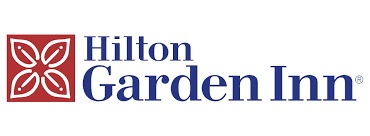 1001 W President George Bush HwyRichardson, Tx 75080(972) 792-9393“For Better For Worse”Wedding Package♥Two Luxury King Suites ♥♥Breakfast for Two The Next Morning♥♥Chocolate Dipped Strawberries and Bottle of Champagne♥♥Complimentary Fruit & Cheese Display♥♥White Spandex Chair Covers/Sashes ♥♥White Floor Length Tablecloths ♥♥Champagne Rosette Overlays ♥♥Personalized Mini Chocolate Bar Party Favors♥♥Dance Floor♥♥Centerpieces with Tea Light s and Tile Mirrors♥♥Champagne Toast for Each Guest♥$4,500.00 F&B Minimum$800.00 Setup Fee/Deposit Includes All The Above (Non-Refundable)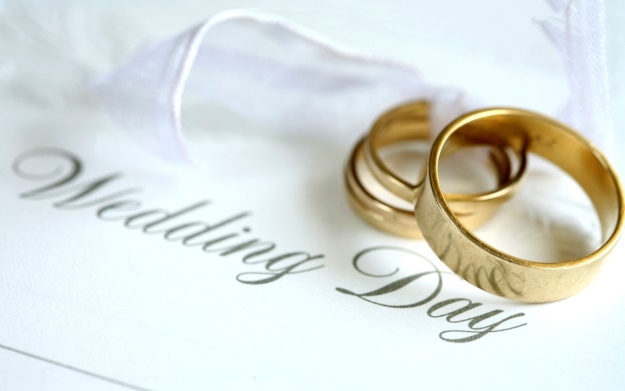 A 22% Service Charge and 8.25% Sales Tax Will Be Added To Minimum